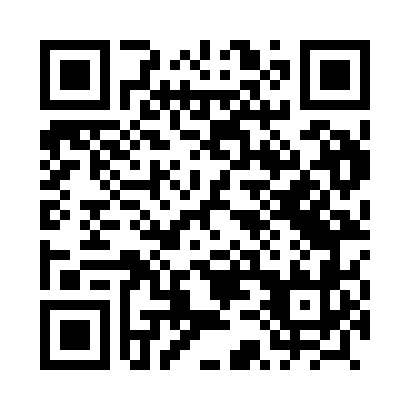 Prayer times for Schodno, PolandMon 1 Apr 2024 - Tue 30 Apr 2024High Latitude Method: Angle Based RulePrayer Calculation Method: Muslim World LeagueAsar Calculation Method: HanafiPrayer times provided by https://www.salahtimes.comDateDayFajrSunriseDhuhrAsrMaghribIsha1Mon4:136:2012:525:187:259:252Tue4:106:1812:525:207:279:283Wed4:066:1612:525:217:299:304Thu4:036:1312:515:227:319:335Fri4:006:1112:515:247:339:356Sat3:566:0812:515:257:359:387Sun3:536:0612:515:267:369:418Mon3:506:0312:505:287:389:439Tue3:466:0112:505:297:409:4610Wed3:435:5912:505:307:429:4911Thu3:395:5612:505:327:449:5212Fri3:365:5412:495:337:469:5513Sat3:325:5112:495:347:489:5814Sun3:295:4912:495:357:5010:0015Mon3:255:4712:495:377:5110:0316Tue3:215:4412:485:387:5310:0717Wed3:185:4212:485:397:5510:1018Thu3:145:4012:485:407:5710:1319Fri3:105:3712:485:427:5910:1620Sat3:065:3512:475:438:0110:1921Sun3:025:3312:475:448:0310:2322Mon2:585:3112:475:458:0410:2623Tue2:545:2812:475:468:0610:2924Wed2:505:2612:475:488:0810:3325Thu2:465:2412:465:498:1010:3626Fri2:415:2212:465:508:1210:4027Sat2:375:2012:465:518:1410:4428Sun2:355:1712:465:528:1610:4829Mon2:345:1512:465:538:1710:5030Tue2:335:1312:465:558:1910:51